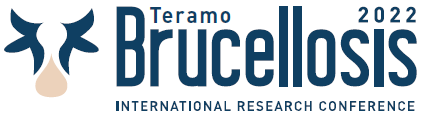 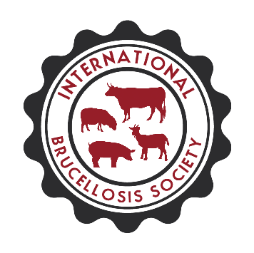 BRUCELLOSIS 2022 INTERNATIONAL RESEARCH CONFERENCETravel Award Grant ApplicationName:Institution/Affiliation:Address:Email:Name of sponsor (someone who can verify your eligibility) and contact email: Please check one:	Graduate student		Post-doctoral student  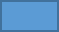 	New investigator  	Other: ____________________Reason for priority consideration: 